ПроектО  муниципальной программе Яльчикского муниципального округа Чувашской Республики  «Формирование современной городской среды»  В соответствии с Бюджетным кодексом Российской Федерации, руководствуясь Уставом Яльчикского муниципального округа Чувашской Республики администрация Яльчикского муниципального округа Чувашской Республики  п о с т а н о в л я е т:1. Утвердить прилагаемую муниципальную программу Яльчикского муниципального округа Чувашской Республики «Формирование современной городской среды» (далее – Муниципальная программа).2. Финансовому отделу администрации Яльчикского муниципального округа Чувашской Республики при формировании проекта бюджета Яльчикского муниципального округа Чувашской Республики на очередной финансовый год и плановый период предусматривать бюджетные ассигнования на реализацию Муниципальной программы.3. Контроль за выполнением настоящего постановления возложить на управление по благоустройству и развитию территорий администрации Яльчикского муниципального округа Чувашской Республики.4. Признать утратившими силу: постановление администрации Яльчикского района Чувашской Республики от 29.12.2017 № 1199 «Об утверждении муниципальной программы «Формирование современной городской среды на территории Яльчикского района Чувашской Республики» на 2018 –2022 годы;постановление администрации Яльчикского района Чувашской Республики от 14.03.2019 № 170 «О внесении изменений в постановление администрации Яльчикского района Чувашской Республики от 29 декабря 2017 года № 1199»;постановление администрации Яльчикского района Чувашской Республики от 02.07.2019 № 402 «О внесении изменений в муниципальную программу Яльчикского района  Чувашской Республики «Формирование современной городской среды на территории Яльчикского района Чувашской Республики» на 2018-2024 годы»;постановление администрации Яльчикского района Чувашской Республики от 24.10.2019 № 656 «О внесении изменений в муниципальную программу Яльчикского района  Чувашской Республики «Формирование современной городской среды на территории Яльчикского района Чувашской Республики» на 2018-2024 годы»;постановление администрации Яльчикского района Чувашской Республики от 10.02.2020 № 65 «О внесении изменений в муниципальную программу Яльчикского района  Чувашской Республики «Формирование современной городской среды на территории Яльчикского района Чувашской Республики» на 2018-2024 годы»;постановление администрации Яльчикского района Чувашской Республики от 04.06.2020 № 284 «О внесении изменений в муниципальную программу Яльчикского района  Чувашской Республики «Формирование современной городской среды на территории Яльчикского района Чувашской Республики» на 2018-2024 годы»;постановление администрации Яльчикского района Чувашской Республики от 20.01.2021 № 22 «О внесении изменений в муниципальную программу Яльчикского района  Чувашской Республики «Формирование современной городской среды на территории Яльчикского района Чувашской Республики» на 2018-2024 годы»;постановление администрации Яльчикского района Чувашской Республики от 10.03.2021 № 111 «О внесении изменений в муниципальную программу Яльчикского района  Чувашской Республики «Формирование современной городской среды на территории Яльчикского района Чувашской Республики» на 2018-2024 годы»;постановление администрации Яльчикского района Чувашской Республики от 08.06.2021 № 296 «О внесении изменений в муниципальную программу Яльчикского района  Чувашской Республики «Формирование современной городской среды на территории Яльчикского района Чувашской Республики» на 2018-2024 годы»;постановление администрации Яльчикского района Чувашской Республики от 07.09.2021 № 407 «О внесении изменений в муниципальную программу Яльчикского района  Чувашской Республики «Формирование современной городской среды на территории Яльчикского района Чувашской Республики» на 2018-2024 годы»;постановление администрации Яльчикского района Чувашской Республики от 03.02.2022 № 48 «О внесении изменений в муниципальную программу Яльчикского района  Чувашской Республики «Формирование современной городской среды на территории Яльчикского района Чувашской Республики» на 2018-2024 годы»;постановление администрации Яльчикского района Чувашской Республики от 29.06.2022 № 388 «О внесении изменений в муниципальную программу Яльчикского района  Чувашской Республики «Формирование современной городской среды на территории Яльчикского района Чувашской Республики» на 2018-2024 годы». 5. Настоящее постановление вступает в силу после его официального опубликования в периодическом печатном издании «Вестник Яльчикского муниципального округа Чувашской Республики» и распространяется на правоотношения, возникшие с 1 января 2023 года. Глава Яльчикского муниципального округаЧувашской Республики                      			                                 Л.В. ЛевыйПриложение к постановлению администрации Яльчикского муниципального округаЧувашской Республики от _____________ № _____МУНИЦИПАЛЬНАЯ ПРОГРАММА ЯЛЬЧИКСКОГО МУНИЦИПАЛЬНОГО ОКРУГА ЧУВАШСКОЙ РЕСПУБЛИКИ «ФОРМИРОВАНИЕ СОВРЕМЕННОЙ ГОРОДСКОЙ СРЕДЫ»Глава Яльчикского муниципального округа Чувашской Республики                                                                       Л.В. ЛевыйУТВЕРЖДЕНАпостановлением администрации Яльчикского муниципального округа Чувашской Республикиот ___________   № ____МУНИЦИПАЛЬНАЯ ПРОГРАММАЯЛЬЧИКСКОГО МУНИЦИПАЛЬНОГО ОКРУГАЧУВАШСКОЙ РЕСПУБЛИКИ«ФОРМИРОВАНИЕ СОВРЕМЕННОЙ ГОРОДСКОЙ СРЕДЫ» П А С П О Р ТМУНИЦИПАЛЬНОЙ ПРОГРАММЫ ЯЛЬЧИКСКОГО  МУНИЦИПАЛЬНОГО ОКРУГА ЧУВАШСКОЙ РЕСПУБЛИКИ «ФОРМИРОВАНИЕ СОВРЕМЕННОЙ ГОРОДСКОЙ СРЕДЫ»Раздел I. Приоритеты муниципальной политики в сферереализации муниципальной программы Яльчикского муниципального округаЧувашской Республики «Формирование современной городской среды»,цели, задачи, описание сроков и этапов реализациимуниципальной программыНа территории Яльчикского муниципального округа расположено 53 населенных пункта.Основные проблемы в сфере благоустройства населенных пунктов Яльчикского муниципального округа следующие:высокая степень износа твердых покрытий дворовых проездов и тротуаров;отсутствие достаточного количества парковочных мест на дворовых территориях, беспорядочная парковка автомобилей в зонах зеленых насаждений, на детских и спортивных площадках;несоответствие уровня освещенности дворовых, общественных территорий, парков и скверов требованиям национальных стандартов;недостаточное количество и отсутствие современных малых архитектурных форм, детских игровых площадок в дворовых, общественных территориях, парках и скверах.Муниципальная программа Яльчикского муниципального округа  Чувашской Республики «Формирование современной городской среды» (далее – Муниципальная программа) рассчитана на долгосрочный период, в рамках ее реализации предусматривается целенаправленная работа по комплексному благоустройству территорий Яльчикского муниципального округа.В ходе реализации Муниципальной программы согласованные действия Министерства строительства, архитектуры и жилищно-коммунального хозяйства Чувашской Республики, органов местного самоуправления Яльчикского муниципального округа позволят комплексно подойти к решению вопросов благоустройства территорий и тем самым улучшить условия проживания для жителей Яльчикского муниципального округа.Сроки реализации Муниципальной программы – 2023-2025 годы. Мероприятия Муниципальной программы направлены на формирование современной городской среды и обустройство мест культурных и спортивных массовых мероприятий населения Яльчикского муниципального округа. Реализация программных мероприятий предусматривает активное участие граждан в формировании и реализации муниципальной программы. Органы местного самоуправления Яльчикского муниципального округа должны принять (актуализировать существующие) правила благоустройства, предусматривающие учет мнения граждан при формировании муниципальных программ, разработку механизма реализации мероприятий по благоустройству, инициированных гражданами, финансовое и (или) трудовое участие граждан и организаций в их реализации. При этом должны быть предусмотрены и инструменты общественного контроля. Целью Муниципальной программы является создание условий для системного повышения качества и комфорта городской среды на всей территории Яльчикского муниципального округа путем реализации комплекса мероприятий по благоустройству территорий.Основными задачами Муниципальной программы являются:повышение уровня благоустройства дворовых территорий;повышение уровня благоустройства общественных территорий (площадей, улиц, пешеходных зон, скверов, парков, иных территорий);повышение уровня вовлеченности заинтересованных граждан, организаций в реализацию мероприятий по благоустройству территорий.Мероприятия по благоустройству направлены на создание комфортной среды для проживания и жизнедеятельности человека и обеспечение увеличения количества благоустроенных дворовых и общественных территорий, мест культурных и спортивных массовых мероприятий населения (парков).Сведения о целевых показателях (индикаторах) Муниципальной программы приведены в приложении № 1 к настоящей Муниципальной программе.Раздел II. Обобщенная характеристика основных мероприятийподпрограмм Муниципальной  программыВыстроенная в рамках настоящей Муниципальной программы система целевых ориентиров (цели, задачи, ожидаемые результаты) представляет собой четкую согласованную структуру, посредством которой установлена прозрачная и понятная связь реализации отдельных мероприятий с достижением конкретных целей Муниципальной программы.Задачи Муниципальной программы будут решаться в рамках одной подпрограммы.Подпрограмма «Благоустройство дворовых и общественных территорий» предусматривает выполнение следующих основных мероприятий: Основное мероприятие 1. Содействие благоустройству населенных пунктов.Основное мероприятие представляет собой совокупность взаимосвязанных мер, направленных на достижение поставленных целей и решение задач Муниципальной программы.Основное мероприятие 2. Реализация мероприятий регионального проекта «Формирование комфортной городской среды».Общественные территории, подлежащие благоустройству в рамках данной Подпрограммы, с перечнем видов работ, планируемых к выполнению, отбираются с учетом результатов общественного обсуждения. Проведение мероприятий по благоустройству дворовых территорий, а также территорий общественного пользования осуществляется с учетом необходимости обеспечения физической, пространственной и информационной доступности зданий, сооружений, дворовых и общественных территорий.Адресный перечень дворовых территорий и общественных территорий формируется в соответствии с Порядком представления, рассмотрения и оценки предложений заинтересованных лиц о включении дворовой территории в Программу и Порядком представления, рассмотрения и оценки предложений граждан, организаций о включении общественной территории в Программу. По каждой дворовой и общественной территории, включенной в Программу, подготавливается и утверждается (с учетом обсуждения с представителями заинтересованных лиц) дизайн-проект и дизайн-проект благоустройства дворовой территории.Раздел III. Обоснование объема финансовых ресурсов,необходимых для реализации Муниципальной программы(с расшифровкой по источникам финансирования, по этапами годам реализации Муниципальной программы)Расходы на реализацию Муниципальной программы предусматриваются за счет средств федерального бюджета, республиканского бюджета Чувашской Республики, бюджета Яльчикского муниципального округа и внебюджетных источников.Прогнозируемый объем финансирования мероприятий Муниципальной программы в 2023-2025 годах составляет 46192,4 тыс. рублей, в том числев 2023 году – 22922,2 тыс. рублей;в 2024 году – 11612,6 тыс. рублей;в 2025 году – 11657,6 тыс. рублей;из них средства:федерального бюджета – 10551,2 тыс. рублей, в том числев 2023 году – 3283,2 тыс. рублей;в 2024 году – 3639,0 тыс. рублей;в 2025 году – 3629,0 тыс. рублей;республиканского бюджета Чувашской Республики – 127,5 тыс. рублей, в том числев 2023 году – 23,2 тыс. рублей;в 2024 году – 25,7 тыс. рублей;в 2025 году – 78,6 тыс. рублей;бюджета Яльчикского муниципального округа – 35513,7 тыс. рублей, в том числе:в 2023 году – 19615,8 тыс. рублей;в 2024 году – 7947,9 тыс. рублей;в 2025 году – 7950,0 тыс. рублей;внебюджетные источники финансирования – 0,0 тыс. рублей, в том числе:в 2023 году – 0,0 тыс. рублей;в 2024 году – 0,0 тыс. рублей;в 2025 году – 0,0 тыс. рублей.Объемы финансирования Муниципальной программы подлежат ежегодному уточнению исходя из возможностей бюджетов всех уровней.Ресурсное обеспечение и прогнозная (справочная) оценка расходов за счет всех источников финансирования реализации Муниципальной программы приведена в приложении № 2 к Муниципальной программе.Приложение № 1 к муниципальной программе Яльчикского муниципального округа Чувашской Республики «Формирование современной городской среды»СВЕДЕНИЯО ЦЕЛЕВЫХ ПОКАЗАТЕЛЯХ (ИНДИКАТОРАХ) МУНИЦИПАЛЬНОЙ  ПРОГРАММЫ ЯЛЬЧИКСКОГО МУНИЦИПАЛЬНОГО ОКРУГА ЧУВАШСКОЙ РЕСПУБЛИКИ«ФОРМИРОВАНИЕ СОВРЕМЕННОЙ ГОРОДСКОЙ СРЕДЫ», ПОДПРОГРАММЫ МУНИЦИПАЛЬНОЙ ПРОГРАММЫ И ЕЕ ЗНАЧЕНИЯХ__________________
Приложение № 2 к муниципальной программе Яльчиксакого муниципального округа Чувашской Республики «Формирование современной городской среды»РЕСУРСНОЕ ОБЕСПЕЧЕНИЕ И ПРОГНОЗНАЯ (СПРАВОЧНАЯ) ОЦЕНКА РАСХОДОВЗА СЧЕТ ВСЕХ ИСТОЧНИКОВ ФИНАНСИРОВАНИЯ РЕАЛИЗАЦИИ МУНИЦИПАЛЬНОЙ ПРОГРАММЫ ЯЛЬЧИКСКОГО МУНИЦИПАЛЬНОГО ОКРУГА ЧУВАШСКОЙ РЕСПУБЛИКИ «ФОРМИРОВАНИЕ СОВРЕМЕННОЙ ГОРОДСКОЙ СРЕДЫ»_________________________Приложение № 3 к муниципальной программе Яльчикского муниципального округа Чувашской Республики «Формирование современной городской среды»П О Д П Р О Г Р А М М А«БЛАГОУСТРОЙСТВО ДВОРОВЫХ И ОБЩЕСТВЕННЫХ ТЕРРИТОРИЙ»МУНИЦИПАЛЬНОЙ ПРОГРАММЫ ЯЛЬЧИКСКОГО МУНИЦИПАЛЬНОГО ОКРУГА ЧУВАШСКОЙ РЕСПУБЛИКИ «ФОРМИРОВАНИЕ СОВРЕМЕННОЙ ГОРОДСКОЙ СРЕДЫ»Паспорт подпрограммыРаздел I. Приоритеты и цель подпрограммы «Благоустройство дворовых и общественных территорий» муниципальной программы Яльчикского муниципального округа Чувашской республики «Формирование современной городской среды», общая характеристика участия органов местного самоуправления Яльчикского муниципального округа в реализации подпрограммыПриоритетами реализации подпрограммы «Благоустройство дворовых и общественных территорий» муниципальной программы Яльчикского муниципального округа Чувашской республики «Формирование современной городской среды» (далее - подпрограмма) являются повышение уровня благоустройства сельских территорий. Целью подпрограммы является повышение качества и комфорта городской среды на территории Яльчикского муниципального округа. Задачами подпрограммы являются: - формирование комфортной городской среды для жителей Яльчикского муниципального округа; - создание условий для повышения благоустройства сельских территорий; - улучшение эстетического облика населенных пунктов; - повышение вовлеченности заинтересованных граждан, организаций в реализацию мероприятий по благоустройству сельских территорий. Основными ожидаемыми результатами реализации подпрограммы являются: - создание комфортных условий проживания для населения Яльчикского муниципального округа; - улучшение эстетического облика населенных пунктов; - вовлечение заинтересованных граждан, организаций в реализацию мероприятий по благоустройству территорий. Сведения о целевых показателях (индикаторах) подпрограммы приведены в приложении № 1 к подпрограмме.Раздел II. Перечень и сведения о целевых показателях (индикаторах) подпрограммы с расшифровкой плановых значенийпо годам ее реализацииЦелевыми показателями (индикаторами) подпрограммы являются:количество благоустроенных дворовых территорий и тротуаров;количество благоустроенных общественных территорий. В результате реализации мероприятий подпрограммы ожидается достижение следующих целевых показателей (индикаторов):количество благоустроенных дворовых территорий и тротуаров, в том числе:в 2023 году – 2 проекта;в 2024 году – 1 проект;в 2025 году – 1 проект;количество благоустроеннных общественных территорий, в том числе:в 2023 году – 0 проектов;в 2024 году – 1 проект;в 2025 году – 1 проект.Раздел III. Характеристики основных мероприятий, мероприятийподпрограммы с указанием сроков и этапов их реализацииОсновные мероприятия подпрограммы направлены на реализацию поставленных целей и задач подпрограммы и Муниципальной программы в целом. Основные мероприятия подпрограммы подразделяются на отдельные мероприятия, реализация которых позволит обеспечить достижение целевых показателей (индикаторов) эффективности подпрограммы.Основное мероприятие 1. Содействие благоустройству населенных пунктов включает реализацию следующих мероприятий:Мероприятие 1.1. Уличное освещение.Мероприятие 1.2. Озеленение.Мероприятие 1.3. Реализация мероприятий по благоустройству территории.К минимальному перечню работ по благоустройству общественных территорий относятся:- ремонт тротуаров;- освещение дворовых территорий;- установка скамеек;- установка урн для мусора.При этом указанный перечень является исчерпывающим и не может быть расширен.Мероприятие 1.4. Реализация мероприятий по благоустройству дворовых территорий и тротуаров.Основное мероприятие 2. Реализация мероприятий регионального проекта «Формирование комфортной городской среды».Мероприятие 2.1. Реализация программ формирования современной городской среды.Раздел IV. Обоснование объема финансовых ресурсов, необходимых для реализации подпрограммы (с расшифровкой по источникам финансирования,по этапам и годам реализации подпрограммы)Прогнозируемый объем финансирования мероприятий Муниципальной программы в 2023-2025 годах составляет 46192,4 тыс. рублей, в том числев 2023 году – 22922,2 тыс. рублей;в 2024 году – 11612,6 тыс. рублей;в 2025 году – 11657,6 тыс. рублей;из них средства:федерального бюджета – 10551,2 тыс. рублей, в том числев 2023 году – 3283,2 тыс. рублей;в 2024 году – 3639,0 тыс. рублей;в 2025 году – 3629,0 тыс. рублей;республиканского бюджета Чувашской Республики – 127,5 тыс. рублей, в том числев 2023 году – 23,2 тыс. рублей;в 2024 году – 25,7 тыс. рублей;в 2025 году – 78,6 тыс. рублей;бюджета Яльчикского муниципального округа – 35513,7 тыс. рублей, в том числе:в 2023 году – 19615,8 тыс. рублей;в 2024 году – 7947,9 тыс. рублей;в 2025 году – 7950,0 тыс. рублей;внебюджетные источники финансирования – 0,0 тыс. рублей, в том числе:в 2023 году – 0,0 тыс. рублей;в 2024 году – 0,0 тыс. рублей;в 2025 году – 0,0 тыс. рублей.Объемы финансирования подпрограммы подлежат ежегодному уточнению исходя из возможностей бюджетов всех уровней.Ресурсное обеспечение реализации подпрограммы за счет всех источников финансирования в 2023-2025 годах приведено в приложении к настоящей подпрограмме.Приложение к подпрограмме «Благоустройство дворовых и общественных территорий» муниципальной программы Яльчикского муниципального округа Чувашской Республики «Формирование современной городской среды»РЕСУРСНОЕ ОБЕСПЕЧЕНИЕРЕАЛИЗАЦИИ ПОДПРОГРАММЫ «БЛАГОУСТРОЙСТВО ДВОРОВЫХ И ОБЩЕСТВЕННЫХ ТЕРРИТОРИЙ» МУНИЦИПАЛЬНОЙ ПРОГРАММЫ ЯЛЬЧИКСКОГО МУНИЦИПАЛЬНОГО ОКРУГА ЧУВАШСКОЙ РЕСПУБЛИКИ «ФОРМИРОВАНИЕ СОВРЕМЕННОЙ ГОРОДСКОЙ СРЕДЫ» ЗА СЧЕТ ВСЕХ ИСТОЧНИКОВ ФИНАНСИРОВАНИЯ______________________Чёваш РеспубликиЕлч.к муниципаллёокруг.Елч.к муниципаллёокруг.надминистраций.ЙЫШЁНУ2023                        - м.ш. №Елч.к ял.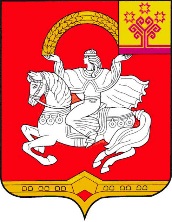 Чувашская  РеспубликаЯльчикский                                                                         муниципальный округАдминистрацияЯльчикского муниципального округаПОСТАНОВЛЕНИЕ  «      » января 2023 г. № село ЯльчикиОтветственный исполнитель:Управление по благоустройству и развитию территорий администрации Яльчикского муниципального округаДата составления проекта муниципальной программы: февраль 2023 годаНепосредственный исполнитель Муниципальной программы:Исполняющий обязанности заместителя главы администрации МО – начальника Управления по благоустройству и развитию территорий Смирнова Алина Геннадьевна(т. 88354925279, e-mail: yaltch_blag@cap.ru)Ответственный исполнитель муниципальной программы-Управление по благоустройству и развитию территорий администрации Яльчикского муниципального округа Чувашской РеспубликиСоисполнители муниципальной программы-Финансовый отдел администрации Яльчикского муниципального округа Чувашской РеспубликиУчастники муниципальной программы-Территориальные отделы Яльчикского муниципального округа Чувашской Республики Подпрограммы муниципальной программы-«Благоустройство дворовых и общественных территорий»Цель муниципальной программы-создание условий для системного повышения качества и комфорта  на территории   Яльчикского муниципального округа Чувашской Республики путем реализации в период 2023 - 2025 годов комплекса мероприятий по благоустройству территорий Яльчикского муниципального округа Чувашской РеспубликиЗадачи муниципальной программы-повышение уровня благоустройства дворовых территорий муниципальных образований;повышение уровня благоустройства общественных территорий (площадей, улиц, пешеходных зон, скверов,  иных территорий);повышение уровня вовлеченности заинтересованных граждан, организаций в реализацию мероприятий по благоустройству территорий Целевые показатели (индикаторы) муниципальной программы-к 2025 году будут достигнуты следующие целевые показатели (индикаторы):количество благоустроенных дворовых территорий и тротуаров - 4 единицы;количество благоустроенных общественных территорий – 2 единицы  Срок реализации муниципальной программы-2023 - 2025 годыОбъемы финансирования муниципальной программы с разбивкой по годам реализации-прогнозируемые объемы финансирования мероприятий муниципальной программы в 2023 - 2025 годах составляют  46192,4 тыс. рублей, в том числе:в 2023 году – 22922,2 тыс. рублей;в 2024 году – 11612,6 тыс. рублей;в 2025 году – 11657,6 тыс. рублей;из них средства:федерального бюджета – 10551,2 тыс. рублей (22,8 процента), в том числе:в 2023 году – 3283,2 тыс. рублей;в 2024 году – 3639,0 тыс. рублей;в 2025 году – 3629,0 тыс. рублей;республиканского бюджета Чувашской Республики – 127,5 тыс. рублей (0,3 процентов), в том числе:в 2023 году – 23,2 тыс. рублей;в 2024 году – 25,7 тыс. рублей;в 2025 году – 78,6 тыс. рублей;бюджета Яльчикского муниципального округа – 35513,7 тыс. рублей (76,9 процентов), в том числе:в 2023 году – 19615,8 тыс. рублей;в 2024 году – 7947,9 тыс. рублей;в 2025 году – 7950,0 тыс. рублей;внебюджетных источников – 0,0 тыс. рублей (100 процентов), в том числе:в 2023 году – 0,0 тыс. рублей;в 2024 году – 0,0 тыс. рублей;в 2025 году – 0,0 тыс. рублей.Объемы финансирования муниципальной программы уточняются при формировании  бюджетов всех уровней на очередной финансовый год и плановый периодОжидаемый результат реализации муниципальной программы-увеличение количества благоустроенных дворовых, общественных территорий и мест массового отдыха населения (скверов).№ппЦелевой показатель (индикатор) (наименование)Единица измеренияЗначения целевых  показателей (индикаторов) Значения целевых  показателей (индикаторов) Значения целевых  показателей (индикаторов) №ппЦелевой показатель (индикатор) (наименование)Единица измерения202320242025123456Муниципальная программа Яльчикского муниципального округа Чувашской Республики«Формирование современной городской среды» Муниципальная программа Яльчикского муниципального округа Чувашской Республики«Формирование современной городской среды» Муниципальная программа Яльчикского муниципального округа Чувашской Республики«Формирование современной городской среды» Муниципальная программа Яльчикского муниципального округа Чувашской Республики«Формирование современной городской среды» Муниципальная программа Яльчикского муниципального округа Чувашской Республики«Формирование современной городской среды» Муниципальная программа Яльчикского муниципального округа Чувашской Республики«Формирование современной городской среды» 1.Количество благоустроенных дворовых территорий и тротуаровед.2112.Количество благоустроенных общественных территорийед.011СтатусНаименование подпрограммы муниципальной программы (основного мероприятия, мероприятия)Код бюджетной классификацииКод бюджетной классификацииИсточники финансированияРасходы по годам, тыс. рублейРасходы по годам, тыс. рублейРасходы по годам, тыс. рублейСтатусНаименование подпрограммы муниципальной программы (основного мероприятия, мероприятия)главный распорядитель бюджетных средствцелевая статья расходовИсточники финансирования20232024202512579141516Муниципальная программа «Формирование современной городской среды»ххвсего22922,211612,611657,6Муниципальная программа «Формирование современной городской среды»ххфедеральный бюджет3283,23639,03629,0Муниципальная программа «Формирование современной городской среды»ххреспубликанский бюджет Чувашской Республики23,225,778,6Муниципальная программа «Формирование современной городской среды»ххбюджет Яльчикского муниципального округа19615,87947,97950,0Муниципальная программа «Формирование современной городской среды»ххвнебюджетные источники0,00,00,0Подпрограмма «Благоустройство дворовых и общественных территорий»ххвсего22922,211612,611657,6Подпрограмма «Благоустройство дворовых и общественных территорий»ххфедеральный бюджет3283,23639,03629,0Подпрограмма «Благоустройство дворовых и общественных территорий»ххреспубликанский бюджет Чувашской Республики23,225,778,6Подпрограмма «Благоустройство дворовых и общественных территорий»ххбюджет Яльчикского муниципального округа19615,87947,97950,0Подпрограмма «Благоустройство дворовых и общественных территорий»ххвнебюджетные источники0,00,00,0Основное мероприятие 1Содействие благоустройству населенных пунктовххвсего19605,87936,97916,3Основное мероприятие 1Содействие благоустройству населенных пунктовххфедеральный бюджет0,00,00,0Основное мероприятие 1Содействие благоустройству населенных пунктовххреспубликанский бюджет Чувашской Республики0,00,00,0Основное мероприятие 1Содействие благоустройству населенных пунктовххбюджет Яльчикского муниципального округа19605,87936,97916,3Основное мероприятие 1Содействие благоустройству населенных пунктовххвнебюджетные источники0,00,00,0Основное мероприятие 2Реализация мероприятий регионального проекта «Формирование комфортной городской среды»ххвсего3316,43675,73741,3Основное мероприятие 2Реализация мероприятий регионального проекта «Формирование комфортной городской среды»ххфедеральный бюджет3283,23639,03629,0Основное мероприятие 2Реализация мероприятий регионального проекта «Формирование комфортной городской среды»ххреспубликанский бюджет Чувашской Республики23,225,778,6Основное мероприятие 2Реализация мероприятий регионального проекта «Формирование комфортной городской среды»ххбюджет Яльчикского муниципального округа10,011,033,7Основное мероприятие 2Реализация мероприятий регионального проекта «Формирование комфортной городской среды»ххвнебюджетные источники0,00,00,0Ответственный исполнитель муниципальной подпрограммы-Управление по благоустройству и развитию территорий администрации Яльчикского муниципального округа Чувашской РеспубликиСоисполнители подпрограммы- Финансовый отдел администрации Яльчикского муниципального округа Чувашской РеспубликиЦель муниципальной программы-создание условий для системного повышения качества и комфорта  на территории   Яльчикского муниципального округа  путем реализации в период 2023 - 2025 годов комплекса мероприятий по благоустройству территорий Яльчикского муниципального округаЗадачи муниципальной программы-повышение уровня благоустройства общественных территорий (площадей, улиц, пешеходных зон, скверов,  иных территорий)Целевые показатели (индикаторы) муниципальной программы-к 2025 году будут достигнуты следующие целевые показатели (индикаторы):количество благоустроенных дворовых территорий и тротуаров – 4;количество благоустроенных общественных территорий – 2Срок реализации муниципальной программы-2023 - 2025 годыОбъемы финансирования муниципальной программы с разбивкой по годам реализации-прогнозируемые объемы финансирования мероприятий муниципальной программы в 2023 - 2025 годах составляют  46192,4 тыс. рублей, в том числе:в 2023 году – 22922,2 тыс. рублей;в 2024 году – 11612,6 тыс. рублей;в 2025 году – 11657,6 тыс. рублей;из них средства:федерального бюджета – 10551,2 тыс. рублей (22,8 процента), в том числе:в 2023 году – 3283,2 тыс. рублей;в 2024 году – 3639,0 тыс. рублей;в 2025 году – 3629,0 тыс. рублей;республиканского бюджета Чувашской Республики – 127,5 тыс. рублей (0,3 процентов), в том числе:в 2023 году – 23,2 тыс. рублей;в 2024 году – 25,7 тыс. рублей;в 2025 году – 78,6 тыс. рублей;бюджета Яльчикского муниципального округа – 35513,7 тыс. рублей (76,9 процентов), в том числе:в 2023 году – 19615,8 тыс. рублей;в 2024 году – 7947,9 тыс. рублей;в 2025 году – 7950,0 тыс. рублей;внебюджетных источников – 0,0 тыс. рублей (100 процентов), в том числе:в 2023 году – 0,0 тыс. рублей;в 2024 году – 0,0 тыс. рублей;в 2025 году – 0,0 тыс. рублей.Объемы финансирования подпрограммы уточняются при формировании  бюджетов всех уровней на очередной финансовый год и плановый периодОжидаемый результат реализации муниципальной программы-увеличение количества благоустроенных общественных территорий и мест массового отдыха населения (скверов).СтатусНаименование подпрограммы муниципальной программы (основного мероприятия, мероприятия)Код бюджетной классификацииКод бюджетной классификацииКод бюджетной классификацииКод бюджетной классификацииКод бюджетной классификацииИсточники финансированияРасходы по годам, тыс. рублейРасходы по годам, тыс. рублейРасходы по годам, тыс. рублейРасходы по годам, тыс. рублейСтатусНаименование подпрограммы муниципальной программы (основного мероприятия, мероприятия)главный распорядитель бюджетных средствраздел, подразделцелевая статья расходовгруппа (подгруппа) вида расходовгруппа (подгруппа) вида расходовИсточники финансирования202320242025123456678910Подпрограмма «Благоустройство дворовых и общественных территорий»хххххвсего22922,211612,611657,6Подпрограмма «Благоустройство дворовых и общественных территорий»хххххфедеральный бюджет3283,23639,03629,0Подпрограмма «Благоустройство дворовых и общественных территорий»хххххреспубликанский бюджет Чувашской Республики23,225,778,6Подпрограмма «Благоустройство дворовых и общественных территорий»хххххбюджет Яльчикского муниципального округа19615,87947,97950,0Подпрограмма «Благоустройство дворовых и общественных территорий»хххххвнебюджетные источники0,00,00,0Цель «Создание условий для системного повышения качества и комфорта на территории Яльчикского муниципального округа»Цель «Создание условий для системного повышения качества и комфорта на территории Яльчикского муниципального округа»Цель «Создание условий для системного повышения качества и комфорта на территории Яльчикского муниципального округа»Цель «Создание условий для системного повышения качества и комфорта на территории Яльчикского муниципального округа»Цель «Создание условий для системного повышения качества и комфорта на территории Яльчикского муниципального округа»Цель «Создание условий для системного повышения качества и комфорта на территории Яльчикского муниципального округа»Цель «Создание условий для системного повышения качества и комфорта на территории Яльчикского муниципального округа»Цель «Создание условий для системного повышения качества и комфорта на территории Яльчикского муниципального округа»Цель «Создание условий для системного повышения качества и комфорта на территории Яльчикского муниципального округа»Цель «Создание условий для системного повышения качества и комфорта на территории Яльчикского муниципального округа»Цель «Создание условий для системного повышения качества и комфорта на территории Яльчикского муниципального округа»Основное мероприятие 1Содействие благоустройству населенных пунктовхххххвсего19605,87936,97916,3Основное мероприятие 1Содействие благоустройству населенных пунктовхххххфедеральный бюджет0,00,00,0Основное мероприятие 1Содействие благоустройству населенных пунктовхххххреспубликанский бюджет Чувашской Республики0,00,00,0Основное мероприятие 1Содействие благоустройству населенных пунктовхххххбюджет Яльчикского муниципального округа19605,87936,97916,3Основное мероприятие 1Содействие благоустройству населенных пунктовхххххвнебюджетные источники0,00,00,0Целевые показатели (индикаторы) муниципальной программы, подпрограммы, увязанные с основными мероприятиямиКоличество благоустроенных дворовых территорий и тротуаров, единицКоличество благоустроенных дворовых территорий и тротуаров, единицКоличество благоустроенных дворовых территорий и тротуаров, единицКоличество благоустроенных дворовых территорий и тротуаров, единицКоличество благоустроенных дворовых территорий и тротуаров, единицКоличество благоустроенных дворовых территорий и тротуаров, единиц211Целевые показатели (индикаторы) муниципальной программы, подпрограммы, увязанные с основными мероприятиямиКоличество благоустроенных общественных территорий, единицКоличество благоустроенных общественных территорий, единицКоличество благоустроенных общественных территорий, единицКоличество благоустроенных общественных территорий, единицКоличество благоустроенных общественных территорий, единицКоличество благоустроенных общественных территорий, единиц011Мероприятие 1.1Уличное освещениехххххвсего1820,01920,01920,0Мероприятие 1.1Уличное освещениехххххфедеральный бюджет0,00,00,0Мероприятие 1.1Уличное освещениереспубликанский бюджет Чувашской Республики0,00,00,0Мероприятие 1.1Уличное освещение9940503А510277400А510277400244бюджет Яльчикского муниципального округа220,0320,0320,0Мероприятие 1.1Уличное освещение9940503А510277400А510277400247бюджет Яльчикского муниципального округа1600,01600,01600,0Мероприятие 1.1Уличное освещениехххххвнебюджетные источники0,00,00,0Мероприятие 1.2Озеленениехххххвсего250,0250,0250,0Мероприятие 1.2Озеленениехххххфедеральный бюджет0,00,00,0Мероприятие 1.2Озеленениехххххреспубликанский бюджет Чувашской Республики0,00,00,0Мероприятие 1.2Озеленение9940503А510277410А510277410244бюджет Яльчикского муниципального округа250,0250,0250,0Мероприятие 1.2Озеленениехххххвнебюджетные источники0,00,00,0Мероприятие 1.3Реализация мероприятий по благоустройству территориихххххвсего5127,65766,95746,3Мероприятие 1.3Реализация мероприятий по благоустройству территориихххххфедеральный бюджет0,00,00,0Мероприятие 1.3Реализация мероприятий по благоустройству территориихххххреспубликанский бюджет Чувашской Республики0,00,00,0Мероприятие 1.3Реализация мероприятий по благоустройству территории9940503А5102S2710А5102S2710244бюджет Яльчикского муниципального округа5127,75766,95746,3Мероприятие 1.3Реализация мероприятий по благоустройству территориихххххвнебюджетные источники0,00,00,0Мероприятие 1.4Реализация мероприятий по благоустройству дворовых территорий и тротуаровхххххвсего12408,20,00,0Мероприятие 1.4Реализация мероприятий по благоустройству дворовых территорий и тротуаровхххххфедеральный бюджет0,00,00,0Мероприятие 1.4Реализация мероприятий по благоустройству дворовых территорий и тротуаров9940503А5102S2710А5102S2710244республиканский бюджет Чувашской Республики11663,70,00,0Мероприятие 1.4Реализация мероприятий по благоустройству дворовых территорий и тротуаров9940503А5102S2710А5102S2710244бюджет Яльчикского муниципального округа744,50,00,0Мероприятие 1.4Реализация мероприятий по благоустройству дворовых территорий и тротуаровхххххвнебюджетные источники0,00,00,0Основное мероприятие 2Реализация мероприятий регионального проекта «Формирование комфортной городской среды»хххххвсего3316,43675,73741,3Основное мероприятие 2Реализация мероприятий регионального проекта «Формирование комфортной городской среды»хххххфедеральный бюджет3283,23639,03629,0Основное мероприятие 2Реализация мероприятий регионального проекта «Формирование комфортной городской среды»хххххреспубликанский бюджет Чувашской Республики23,225,778,6Основное мероприятие 2Реализация мероприятий регионального проекта «Формирование комфортной городской среды»хххххбюджет Яльчикского муниципального округа10,011,033,7Основное мероприятие 2Реализация мероприятий регионального проекта «Формирование комфортной городской среды»хххххвнебюджетные источники0,00,00,0Целевые показатели (индикаторы) муниципальной программы, подпрограммы, увязанные с основными мероприятиямиКоличество благоустроенных дворовых территорий и тротуаров, единицКоличество благоустроенных дворовых территорий и тротуаров, единицКоличество благоустроенных дворовых территорий и тротуаров, единицКоличество благоустроенных дворовых территорий и тротуаров, единицКоличество благоустроенных дворовых территорий и тротуаров, единицКоличество благоустроенных дворовых территорий и тротуаров, единиц211Целевые показатели (индикаторы) муниципальной программы, подпрограммы, увязанные с основными мероприятиямиКоличество благоустроенных общественных территорий, единицКоличество благоустроенных общественных территорий, единицКоличество благоустроенных общественных территорий, единицКоличество благоустроенных общественных территорий, единицКоличество благоустроенных общественных территорий, единицКоличество благоустроенных общественных территорий, единиц011Мероприятие 2.1Реализация программ формирования современной городской средыхххххвсего3316,43675,73741,3Мероприятие 2.1Реализация программ формирования современной городской среды9940503А51F255550А51F255550244федеральный бюджет3283,23639,03629,0Мероприятие 2.1Реализация программ формирования современной городской среды9940503А51F255550А51F255550244республиканский бюджет Чувашской Республики23,225,778,6Мероприятие 2.1Реализация программ формирования современной городской среды9940503А51F255550А51F255550244бюджет Яльчикского муниципального округа10,011,033,7Мероприятие 2.1Реализация программ формирования современной городской средыхххххвнебюджетные источники0,00,00,0